R.E. LESSON PLAN - WATFORD SCHOOLS TRUST 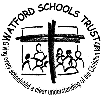 IntroductionWe are going to be thinking about the story of Christmas from the Bible, the special book Christians read. Many people celebrate Christmas around the world. Ask the pupils whether they are excited about Christmas and what they like most about Christmas? The reason we celebrate Christmas is that we remember the birth of Jesus. Christians believe that the story of Jesus’ birth in the Bible is a true story and they want to remember this event every year because they believe that Jesus is God’s son. Main contentAsk children if they know any characters from the story. Match their responses with the relevant visual aid (knitted characters). Ask children who are sitting nicely to hold each of the characters until they are needed in the story.Use the PowerPoint, interactive story and the knitted nativity figures to tell the Christmas story. See the story script for further details.Discuss:How are Joseph and Mary feeling (at different point in the story)? How did the shepherds/wise men feel when they heard the news of Jesus’ birth?Did anything surprise you in the story?What do you think is special about Jesus?Christians believe that Jesus was God’s son who came into the world so that people could be friends with God again. For Christians the most important part of Christmas is remembering the birth of Jesus. They believe that Jesus is God’s special gift to the world.ActivityCreate a story board with 4 pictures to retell the story of Jesus’ birth. Finish the sentences in each box using the word bank. Extension/enrichment activitiesJigsaw puzzlesPlenaryWhat was so special about the baby Jesus? Christians believe that Christmas is the time to celebrate Jesus’ birth because Jesus is the son of God who came into the world to help us be friends with God. Show the video clip of the Greatest Journey https://www.biblesociety.org.uk/get-involved/christmas/the-greatest-journey/Deeper Questions - Possible follow up/class discussion suggestionsWhat was the good news of Jesus’ birth?Class teacher’s notesFor further lesson plans, resources and support material visit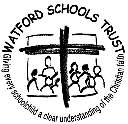 www.watfordschoolstrust.org or email info@watfordschoolstrust.orgLESSON TITLEChristmasLEARNING STAGE  KS1WST TEACHER/DATEMrs Tricia Bastable/Mrs Johanna JordanAIM:To understand why Christmas is important to Christians.LEARNING OBJECTIVE:To explore the Christmas story and to understand why remembering Jesus’ birth is important to Christians. MAIN AREA/S OF LEARNING (Herts R.E. Agreed Syllabus 2017-22)Beliefs and practicesOther AOL covered:Symbols and actionsSources of wisdomUltimate questionsLESSON RESOURCESWST will bring:Story scriptKnitted nativity charactersPPT with video link https://www.biblesociety.org.uk/get-involved/christmas/the-greatest-journey/Worksheet to photocopyWord banksJigsaw puzzles (ext)School to provide:Photocopies of the worksheetColouring pencils